Semaine 10 - vendredi 5 juinMots invariables listes 7 et 8Exercice de conjugaisonLire et coller dans le cahier jaune HG7  ce / seExercice d’orthographeSoustractions exercice 3Fichier Math séance 96.Calcul mental dans les cases du haut : Une figurine vaut 5 €, combien coûtent 3 figurines ?Une règle vaut 3 €, combien coûtent 4 règles ?Un stylo vaut 2 €, combien coûtent 6 stylos ?Un livre vaut 10 €, combien coûtent 4 livres ?Une trousse vaut 4 €, combien coûtent 5 trousses ?Pour l’exercice 1 : aide- toi des centaines, dizaines et unités dessinées dans l’exercice.Pour les exercices 2 et 3, aide-toi du tableau de numération                 Centaines	Dizaines		UnitésFichier Math séance Exploiter l’information p125Expression écrite : la lettre (2), feuille 2.Lecture : le voleur de goûter, lire chapitre 3 + questions + pages jeuxConjugaison, Conjugue les verbes entre parenthèses au passé-composé :Hier, tes parents (organiser)__________________________ une fête.Tu (fêter) ____________________________ ton anniversaire.Tu (souffler)________________________ les bougies de ton gâteau.Tes amis (apporter) ______________________ des cadeaux.Julie (tomber)________________________ de la balançoire.Ta maman (soigner)_________________________ son écorchure.Les enfants (rester)__________________________ jusqu’à 18 heures.Leurs mamans (aller)_________________________ les chercher.Vous (jouer)____________________________ dans le jardin.J’ (aimer)______________________________ venir à ton anniversaire.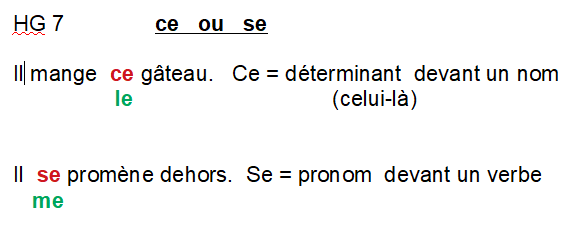 Orthographe, complète par ce / se :_______ matin, Paul _____ lève, puis il va ____ laver._______ garçon est bien élevé. Il _____ comporte correctement.Paul ______ promène dans ______ parc. Il _____ dirige vers _____banc.Les enfants _____ rencontrent dans ______ terrain de jeux.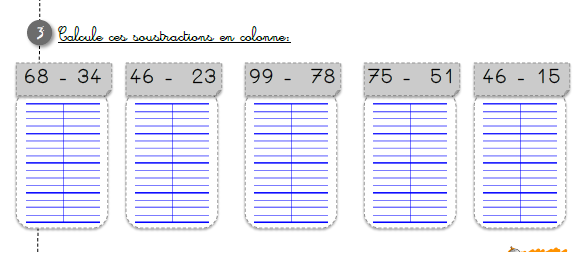 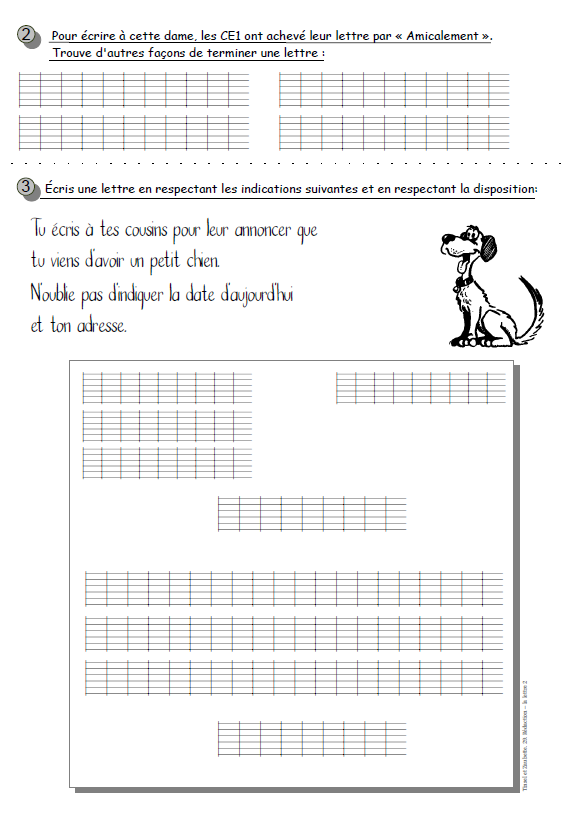 